  ANEXO 1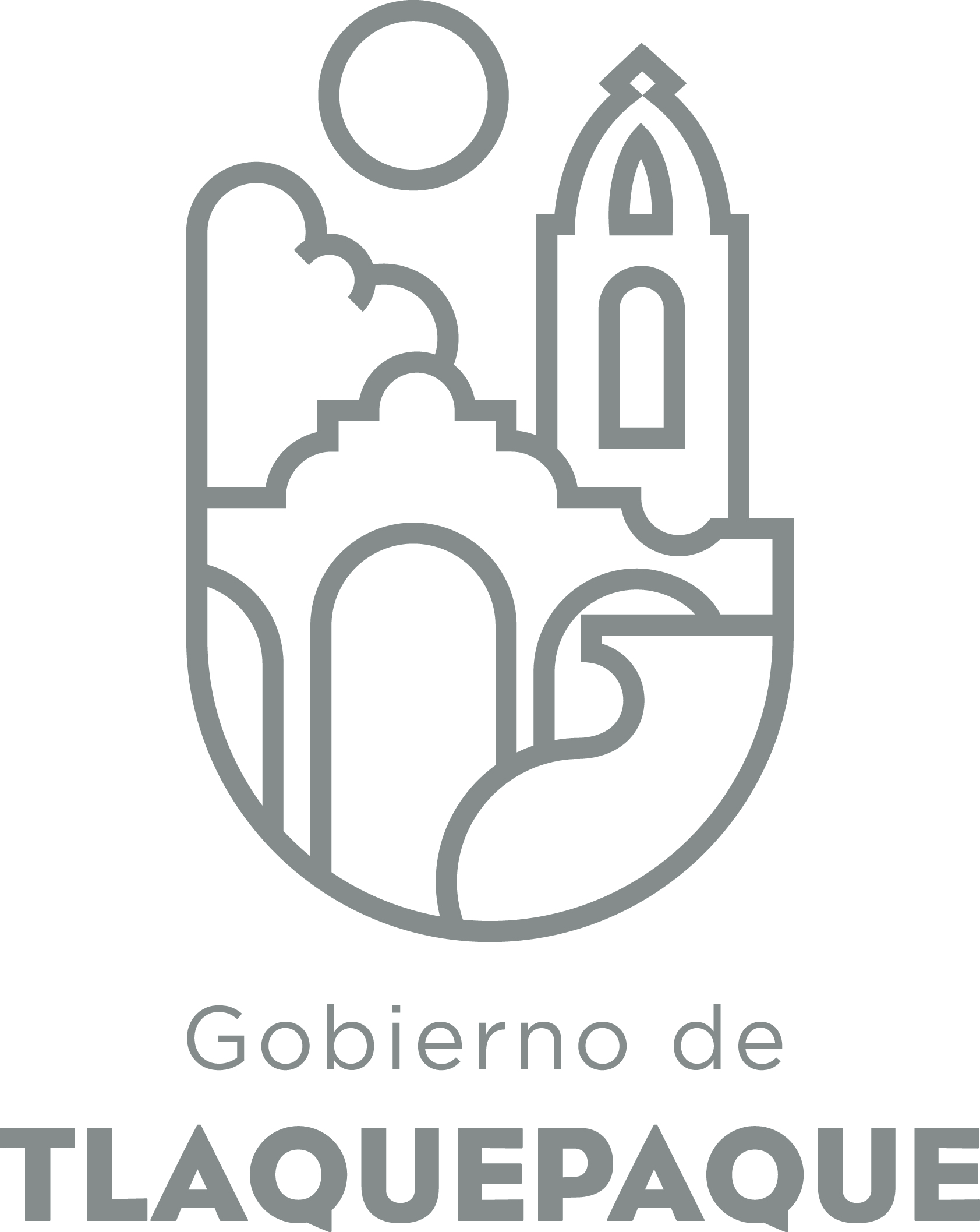 1.- DATOS GENERALESANEXO 22.- OPERACIÓN DE LA PROPUESTARecursos empleados para la realización del Programa/Proyecto/Servicio/Campaña (PPSC)Mismo vehículo que otros programas.** misma computadora  utilizada en otros programas DIRECCIÓN GENERAL DE POLÍTICAS PÚBLICASCARATULA PARA LA ELABORACIÓN DE PROYECTOS.A)Nombre del programa/proyecto/servicio/campañaA)Nombre del programa/proyecto/servicio/campañaA)Nombre del programa/proyecto/servicio/campañaA)Nombre del programa/proyecto/servicio/campañaCertificación de conocimientos de primaria y secundaria adquiridos durante el proceso de vida. (PEC)Certificación de conocimientos de primaria y secundaria adquiridos durante el proceso de vida. (PEC)Certificación de conocimientos de primaria y secundaria adquiridos durante el proceso de vida. (PEC)Certificación de conocimientos de primaria y secundaria adquiridos durante el proceso de vida. (PEC)Certificación de conocimientos de primaria y secundaria adquiridos durante el proceso de vida. (PEC)Certificación de conocimientos de primaria y secundaria adquiridos durante el proceso de vida. (PEC)EjeEje11B) Dirección o Área ResponsableB) Dirección o Área ResponsableB) Dirección o Área ResponsableB) Dirección o Área ResponsableDirección de Programas de Origen Federal en vinculación con el INEEJADDirección de Programas de Origen Federal en vinculación con el INEEJADDirección de Programas de Origen Federal en vinculación con el INEEJADDirección de Programas de Origen Federal en vinculación con el INEEJADDirección de Programas de Origen Federal en vinculación con el INEEJADDirección de Programas de Origen Federal en vinculación con el INEEJADEstrategiaEstrategia1.41.4C)  Problemática que atiende la propuestaC)  Problemática que atiende la propuestaC)  Problemática que atiende la propuestaC)  Problemática que atiende la propuestaCombatir el rezago educativo en el municipio, entre la población mayor de 18 años que por diferentes causas no pudieron acreditar sus estudios de primaria y secundaria.Combatir el rezago educativo en el municipio, entre la población mayor de 18 años que por diferentes causas no pudieron acreditar sus estudios de primaria y secundaria.Combatir el rezago educativo en el municipio, entre la población mayor de 18 años que por diferentes causas no pudieron acreditar sus estudios de primaria y secundaria.Combatir el rezago educativo en el municipio, entre la población mayor de 18 años que por diferentes causas no pudieron acreditar sus estudios de primaria y secundaria.Combatir el rezago educativo en el municipio, entre la población mayor de 18 años que por diferentes causas no pudieron acreditar sus estudios de primaria y secundaria.Combatir el rezago educativo en el municipio, entre la población mayor de 18 años que por diferentes causas no pudieron acreditar sus estudios de primaria y secundaria.Línea de AcciónLínea de AcciónC)  Problemática que atiende la propuestaC)  Problemática que atiende la propuestaC)  Problemática que atiende la propuestaC)  Problemática que atiende la propuestaCombatir el rezago educativo en el municipio, entre la población mayor de 18 años que por diferentes causas no pudieron acreditar sus estudios de primaria y secundaria.Combatir el rezago educativo en el municipio, entre la población mayor de 18 años que por diferentes causas no pudieron acreditar sus estudios de primaria y secundaria.Combatir el rezago educativo en el municipio, entre la población mayor de 18 años que por diferentes causas no pudieron acreditar sus estudios de primaria y secundaria.Combatir el rezago educativo en el municipio, entre la población mayor de 18 años que por diferentes causas no pudieron acreditar sus estudios de primaria y secundaria.Combatir el rezago educativo en el municipio, entre la población mayor de 18 años que por diferentes causas no pudieron acreditar sus estudios de primaria y secundaria.Combatir el rezago educativo en el municipio, entre la población mayor de 18 años que por diferentes causas no pudieron acreditar sus estudios de primaria y secundaria.No. de PP EspecialNo. de PP EspecialD) Ubicación Geográfica / Cobertura  de ColoniasD) Ubicación Geográfica / Cobertura  de ColoniasD) Ubicación Geográfica / Cobertura  de ColoniasD) Ubicación Geográfica / Cobertura  de ColoniasTodo el municipio.Todo el municipio.Todo el municipio.Todo el municipio.Todo el municipio.Todo el municipio.Vinc al PNDVinc al PNDE) Nombre del Enlace o ResponsableE) Nombre del Enlace o ResponsableE) Nombre del Enlace o ResponsableE) Nombre del Enlace o ResponsableBiol. Roberto Durán Carrillo. Tel 1057 6236 rdurancarrillo@yahoo.com.mxBiol. Roberto Durán Carrillo. Tel 1057 6236 rdurancarrillo@yahoo.com.mxBiol. Roberto Durán Carrillo. Tel 1057 6236 rdurancarrillo@yahoo.com.mxBiol. Roberto Durán Carrillo. Tel 1057 6236 rdurancarrillo@yahoo.com.mxBiol. Roberto Durán Carrillo. Tel 1057 6236 rdurancarrillo@yahoo.com.mxBiol. Roberto Durán Carrillo. Tel 1057 6236 rdurancarrillo@yahoo.com.mxVinc al PEDVinc al PEDF) Objetivo específicoF) Objetivo específicoF) Objetivo específicoF) Objetivo específicoBrindar apoyo logístico con instalaciones que permitan la aplicación de exámenes para la acreditación de conocimientos de primaria o secundaria.Brindar apoyo logístico con instalaciones que permitan la aplicación de exámenes para la acreditación de conocimientos de primaria o secundaria.Brindar apoyo logístico con instalaciones que permitan la aplicación de exámenes para la acreditación de conocimientos de primaria o secundaria.Brindar apoyo logístico con instalaciones que permitan la aplicación de exámenes para la acreditación de conocimientos de primaria o secundaria.Brindar apoyo logístico con instalaciones que permitan la aplicación de exámenes para la acreditación de conocimientos de primaria o secundaria.Brindar apoyo logístico con instalaciones que permitan la aplicación de exámenes para la acreditación de conocimientos de primaria o secundaria.Vinc al PMetDVinc al PMetDG) Perfil de la población atendida o beneficiariosG) Perfil de la población atendida o beneficiariosG) Perfil de la población atendida o beneficiariosG) Perfil de la población atendida o beneficiariosPoblación mayor de 18 años que sabe leer y escribir y no cuenta con los certificados de estudios correspondientes.Población mayor de 18 años que sabe leer y escribir y no cuenta con los certificados de estudios correspondientes.Población mayor de 18 años que sabe leer y escribir y no cuenta con los certificados de estudios correspondientes.Población mayor de 18 años que sabe leer y escribir y no cuenta con los certificados de estudios correspondientes.Población mayor de 18 años que sabe leer y escribir y no cuenta con los certificados de estudios correspondientes.Población mayor de 18 años que sabe leer y escribir y no cuenta con los certificados de estudios correspondientes.Población mayor de 18 años que sabe leer y escribir y no cuenta con los certificados de estudios correspondientes.Población mayor de 18 años que sabe leer y escribir y no cuenta con los certificados de estudios correspondientes.Población mayor de 18 años que sabe leer y escribir y no cuenta con los certificados de estudios correspondientes.Población mayor de 18 años que sabe leer y escribir y no cuenta con los certificados de estudios correspondientes.H) Tipo de propuestaH) Tipo de propuestaH) Tipo de propuestaH) Tipo de propuestaH) Tipo de propuestaJ) No de BeneficiariosJ) No de BeneficiariosK) Fecha de InicioK) Fecha de InicioK) Fecha de InicioFecha de CierreFecha de CierreFecha de CierreFecha de CierreProgramaCampañaServicioProyectoProyectoHombresMujeres01 jul 201801 jul 201801 jul 201830 oct 201830 oct 201830 oct 201830 oct 2018XFedEdoMpioxxxxI) Monto total estimadoI) Monto total estimadoI) Monto total estimadoFuente de financiamientoFuente de financiamientoXXA) Principal producto esperado (base para el establecimiento de metas) Aplicación de exámenes y entrega de certificados de primaria y secundariaAplicación de exámenes y entrega de certificados de primaria y secundariaAplicación de exámenes y entrega de certificados de primaria y secundariaAplicación de exámenes y entrega de certificados de primaria y secundariaAplicación de exámenes y entrega de certificados de primaria y secundariaB) Actividades a realizar para la obtención del producto esperadoProporcionar las instalaciones municipales y el apoyo logístico para la aplicación de los exámenes a la población.Proporcionar las instalaciones municipales y el apoyo logístico para la aplicación de los exámenes a la población.Proporcionar las instalaciones municipales y el apoyo logístico para la aplicación de los exámenes a la población.Proporcionar las instalaciones municipales y el apoyo logístico para la aplicación de los exámenes a la población.Proporcionar las instalaciones municipales y el apoyo logístico para la aplicación de los exámenes a la población.Indicador de Resultados vinculado al PMD según Línea de Acción Indicador vinculado a los Objetivos de Desarrollo Sostenible AlcanceCorto PlazoMediano PlazoMediano PlazoMediano PlazoLargo PlazoAlcanceC) Valor Inicial de la MetaValor final de la MetaValor final de la MetaNombre del indicadorFormula del indicadorFormula del indicador010001000Aplicación de exámenes Total de exámenes programa dos y aplicados en la campañaTotal de exámenes programa dos y aplicados en la campañaClave de presupuesto determinada en Finanzas para la etiquetación de recursosClave de presupuesto determinada en Finanzas para la etiquetación de recursosClave de presupuesto determinada en Finanzas para la etiquetación de recursosCronograma Anual de ActividadesCronograma Anual de ActividadesCronograma Anual de ActividadesCronograma Anual de ActividadesCronograma Anual de ActividadesCronograma Anual de ActividadesCronograma Anual de ActividadesCronograma Anual de ActividadesCronograma Anual de ActividadesCronograma Anual de ActividadesCronograma Anual de ActividadesCronograma Anual de ActividadesCronograma Anual de ActividadesD) Actividades a realizar para la obtención del producto esperado 201820182018201820182018201820182018201820182018D) Actividades a realizar para la obtención del producto esperado ENEFEBMZOABRMAYJUNJULAGOSEPOCTNOVDICConcertar sedes municipales y mobiliarioXXXXApoyo logístico sede para entrega de certificadosXE) Recursos HumanosNúmero F) Recursos MaterialesNúmero/LitrosTipo de financiamiento del recursoTipo de financiamiento del recursoG) Recursos Financieros MontoE) Recursos HumanosNúmero F) Recursos MaterialesNúmero/LitrosProveeduría Fondo RevolventeG) Recursos Financieros MontoPersonal que participa en éste PPSCtresVehículos empleados para éste PPSCUno*Monto total del Recurso obtenido mediante el fondo REVOLVENTE que se destina a éste PPSCPersonal que participa en éste PPSCtresCombustible mensual que consumen los vehículos empleados para éste PPSCMonto total del Recurso obtenido mediante el fondo REVOLVENTE que se destina a éste PPSCPersonal que participa en éste PPSCtresComputadoras empleadas para éste PPSCUna**Monto total del Recurso obtenido mediante el fondo REVOLVENTE que se destina a éste PPSC